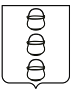                                            ГЛАВА                                ГОРОДСКОГО ОКРУГА КОТЕЛЬНИКИ
                                            МОСКОВСКОЙ ОБЛАСТИ                       ПОСТАНОВЛЕНИЕ                                          17.04.2023   №   413-ПГ                                                        г. КотельникиО награждении Почетной грамотой главы городского округа Котельники Московской областиВ соответствии с Федеральным законом от 06.10.2003 № 131-ФЗ «Об общих принципах организации местного самоуправления в Российской Федерации», решением Совета депутатов городского округа Котельники Московской области 
от 30.01.2020 № 6/6 «Об утверждении Положения о наградах и почетных званиях городского округа Котельники Московской области», Уставом городского округа Котельники Московской области, постановляю:          1. Наградить Почетной грамотой главы городского округа Котельники Московской области:1.1. За добросовестный труд, большой вклад в дело эстетического воспитания подрастающего поколения городского округа Котельники Московской области:- Селютину Галину Ивановну, преподавателя муниципального бюджетного учреждения дополнительного образования детская школа искусств имени                    В.К. Андреева городского округа Котельники Московской области; - Козлову Светлану Юрьевну, преподавателя муниципального бюджетного учреждения дополнительного образования детская школа искусств имени                    В.К. Андреева городского округа Котельники Московской области; - Говердовскую Веру Петровну, преподавателя муниципального бюджетного учреждения  дополнительного    образования    детская     школа    искусств    имени  В.К. Андреева городского округа Котельники Московской области;- Журату Эллу Витальевну, преподавателя муниципального бюджетного учреждения дополнительного образования детская школа искусств имени                    В.К. Андреева городского округа Котельники Московской области;- Борбей Людмилу Юрьевну, преподавателя муниципального бюджетного учреждения дополнительного образования детская школа искусств имени                    В.К. Андреева городского округа Котельники Московской области.3. Отделу информационного обеспечения управления внутренней политики МКУ «Развитие Котельники» обеспечить официальное опубликование настоящего постановления в газете «Котельники сегодня» и разместить на Интернет - портале городского округа Котельники Московской области в сети «Интернет».4. Назначить ответственного за исполнение настоящего постановления начальника административного управления администрации городского округа Котельники Московской области Незнаеву М.В.5. Контроль за исполнением настоящего постановления возложить                          на начальника административного управления администрации городского округа Котельники Московской области Незнаеву М.В.Глава городского округа  Котельники  Московской области                                                         С.А. Жигалкин